VÝPOČET KOMPENZACE1.	Výpočet Kompenzace a Doplatku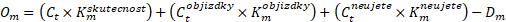 a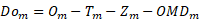 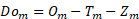 kde 	je Kompenzace za poskytování Služby za kalendářní měsíc m (nebo jeho část),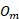 	je Doplatek za kalendářní měsíc m (nebo jeho část),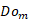 	představuje Tržby za kalendářní měsíc m (nebo jeho část),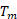 	představuje případně poskytovanou zálohu za kalendářní měsíc m (nebo jeho část),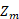 	je Kompenzace slev ze strany Ministerstva dopravy za kalendářní měsíc m (nebo jeho část),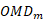  	je Vážená průměrná jednotková cena za Vozokm za Dopravní rok t,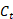  	je počet skutečně ujetých Vozokm (bez Objížděk) za kalendářní měsíc m (nebo jeho část),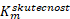 	je cena za vozokilometrů Objížděk za Dopravní rok t,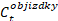 	je počet vozokilometrů Objížděk za kalendářní měsíc m (nebo jeho části), viz podrobnější definice níže, a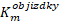 	je cena za neujetý Vozokm za Dopravní rok t, pokud důvod pro neujetí nebyl na straně Dopravce,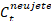 	je součet Vozokm neujetých z důvodů neležících na straně Dopravce v takových dnech kalendářního měsíce m (nebo jeho části), kdy přesahuje částku 1.000/- Kč a kde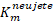 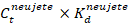 	představuje počet Vozokm za kalendářní den d (nebo jeho části) neujetých z důvodů neležících na straně Dopravce, a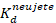  	je poměrná část investiční dotace na jeden kalendářní měsíc Dopravcem určené doby účetního odepisování majetku, kterou Dopravce případně získal v průběhu trvání Smlouvy na pořízení majetku, jenž bude využit pro poskytování Služby; výpočet  je uveden níže.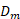 1.1	Výpočet 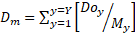 kde 	je výše poskytnuté dotace,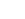  	je počet měsíců, a to od měsíce, ve kterém došlo ke snížení pořizovací ceny majetku o poskytnutou dotaci do doby ukončení účetního odepisování tohoto majetku, a 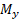 y	je index označující majetek pořízený s investiční dotací, pro položky 1 až Y.1.2	Výpočet délky Objížděk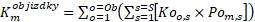 kdes 	označuje jednotlivé Spoje,S 	je celkový počet Spojů,m	označuje jednotlivý kalendářní měsíc trvání Smlouvyo	označuje jednotlivé Objížďky u každého Spoje s,Ob	je celkový počet Objížděk u každého Spoje s,	je délka v km jednotlivé Objížďky o pro jednotlivý Spoj s, potvrzená Objednatelem dle čl. [5.8] Smlouvy, a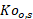 	je počet skutečně ujetých Spojů v měsíci m pro Spoj s, v době kdy byly Objížďky 1 až Ob skutečně využity, s tím, že pokud  (v čl. 5.8 Smlouvy označeno jako „náklady“) je méně, než 10 tisíc Kč, má se za to, že a zároveň  je navýšen o .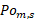 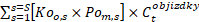 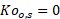 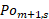 1.3	Výpočet Vážených průměrných jednotkových cen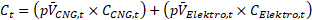 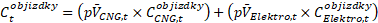 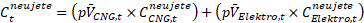 kde , a jsou zaokrouhleny na nejbližší haléř, tzn. na 2 desetinná místa, aobecně	čára nad položkou označuje položku ve výši dle Nabídky anebo dle Zadávací dokumentace,, a  je podíl Výchozího počtu Používaných vozidel Elektro pro každý Dopravní rok t dle Nabídky, 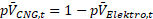 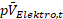 	je jednotková cena Vozokm pro pohon CNG (Jednotková cena CNG) v Dopravním roce t, počítaný dle postupu níže, a obdobně i ,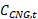 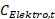 	je jednotková cena vozokilometru Objížďky pro pohon CNG v Dopravním roce t, počítaný dle postupu níže, a obdobně i , a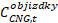 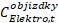 	je jednotková cena Vozokm neujetého Spoje pro pohon CNG v Dopravním roce t, počítaný dle postupu níže, a obdobně i .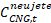 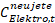 2	Výpočet upravené výše Jednotkových cen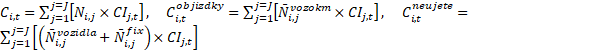 kdei 	označuje typ pohonu (CNG nebo Elektro)j 	označuje typ cenotvorné položky,J 	je celkový počet cenotvorných položek,	je přepočtený cenový index za cenotvornou položku j a Dopravní rok t, a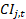 definice položek , ,  a  jsou dané níže. Pro účely výpočtu a  je vyloučena položka j = 99 (poplatek KODIS).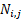 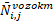 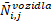 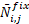 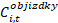 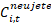 2.1	Výpočet cenotvorných položek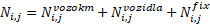 kde, a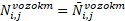 pokud 	pak ,
	jinak , a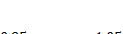 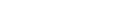 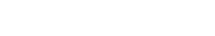 pokud 	pak ,
	jinak, a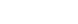 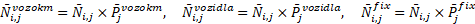 vždy za Dopravní rok t, kde	je celková výše cenotvorné položky j pro typ pohonu i nabízené Dopravcem závazně ve své Nabídce s přesností v Kč na 3 desetinná místa, viz Tabulka 1 níže,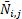 	je celkový počet plánovaných Vozokm (tj. se všemi typy pohonu) za Dopravní rok t,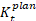 	je Výchozí rozsah Služby dle Zadávací dokumentace ve Vozokm za Dopravní rok t,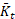 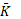 	je Aktualizovaný počet Používaných vozidel pro Dopravní rok t bez ohledu na typ pohonu,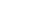 	je Výchozí počet Používaných vozidel dle Nabídky,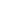 	je podíl cenotvorné položky j, který je vázán na Vozokm v Nabídce, případně ten, který byl Objednatelem závazně specifikován v Zadávací dokumentaci, podle toho, pro kterou položku Objednatel závazně specifikoval výši  a pro kterou  je předmětem Nabídky dle Tabulky 2 níže,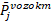 	je podíl cenotvorné položky j, který je vázán na Aktualizovaný počet Používaných vozidel dle závazné specifikace Objednatele v Zadávací dokumentaci dle Tabulky 2 níže, 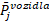 	je podíl cenotvorné položky j, který není vázán na Vozokm ani Aktualizovaný počet Používaných vozidel v Nabídce, případně ten, který byl Objednatelem závazně specifikován v Zadávací dokumentaci, podle toho, pro kterou položku Objednatel závazně specifikoval výši  a pro kterou  je předmětem Nabídky dle Tabulky 2 níže, 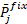 Tabulka 1: Cenová Nabídka DopravceTabulka 2: Vliv Vozokm a Aktualizovaného počtu Používaných vozidel na cenotvorné položkyPlatí pro všechny typy pohonu2.2	Definice cenových indexů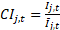 kde	je cenový index I zveřejněný ČSÚ (či jinak určený) za Dopravní rok t dle Tabulky 3 a zařazený na cenotvornou položku j dle Tabulky 4,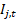 	je cenový index I zveřejněný ČSÚ (či jinak určený) za Výchozí rok dle Tabulky 3 a zařazený na cenotvornou položku j dle Tabulky 4, kde Výchozí rok znamená Dopravní rok 2020 (t = 2020). Pokud se zahájení provozu v průběhu Dopravního roku z rozhodnutí Objednatele posouvá až do následujícího roku (např. z prosince 2020 na 1. 1. 2021), zůstává v platnosti cenová úroveň příslušná pro původní Dopravní rok, a to až do termínu celostátní změny jízdních řádů, kdy dochází ke změnám Dopravních roků. Pokud ovšem zahájení poskytování Služby je posunuto z důvodů na straně Dopravce (např. kvůli selhání testovacího provozu dle čl. 8 Smlouvy), dochází k odpovídajícímu posunu Výchozího roku, a to tak, že v případě posunu do 6 měsíců včetně je Výchozí rok posunut o půl roku (např. od Dopravního roku, který začíná v červnu 2020 k Dopravnímu roku, který začíná v prosinci 2020); v případě posunu nad 6 měsíců do 12 měsíců včetně, je Výchozí rok posunut o celý rok. Pro posun zahájení poskytování Služby ve větší délce (tj. 1,5 či 2 roky) se postupuje obdobně.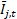 Tabulka 3: Definice cenových indexůTabulka 4: Zařazení cenových indexůČíslo cenotvorné položky jNázev cenotvorné položkyPod-číslo cenotvorné položkyRozdělení
(výše cenotvorné položky v Kč)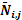 
(výše cenotvorné položky v Kč)Číslo cenotvorné položky jNázev cenotvorné položkyPod-číslo cenotvorné položkyRozdělení i = 1, CNG  i = 2, ElektroČíslo cenotvorné položky jNázev cenotvorné položkyPod-číslo cenotvorné položkyRozděleníKč/kmKč/km11Pohonné hmoty 
a oleje11aCNG11Pohonné hmoty 
a oleje11bElektro11Pohonné hmoty 
a oleje11cOstatní12Přímý materiál a energiePřímý materiál a energiePřímý materiál a energie13Opravy a udržování Opravy a udržování Opravy a udržování 14Odpisy14aVozidla1414bOstatní15Leasing (pronájem)
- bez finančních nákladů Leasing (pronájem)
- bez finančních nákladů Leasing (pronájem)
- bez finančních nákladů 16Přímé mzdy16aŘidiči1616bOstatní17Sociální a zdravotní pojištění17aŘidiči17Sociální a zdravotní pojištění17bOstatní18CestovnéCestovnéCestovné19Úhrada za použití infrastruktury Úhrada za použití infrastruktury Úhrada za použití infrastruktury 20Silniční daňSilniční daňSilniční daň21Elektronické mýtnéElektronické mýtnéElektronické mýtné22Pojištění zákonné odpovědnosti Pojištění zákonné odpovědnosti Pojištění zákonné odpovědnosti 23Ostatní přímé nákladyOstatní přímé nákladyOstatní přímé náklady24Ostatní službyOstatní službyOstatní služby25Režijní nákladyRežijní nákladyRežijní nákladyNáklady (ř.11 až 25)Náklady (ř.11 až 25)Náklady (ř.11 až 25)97Finanční náklady
(pouze za relevantní vozidla)Finanční náklady
(pouze za relevantní vozidla)Finanční náklady
(pouze za relevantní vozidla)98ZiskZiskZisk99Poplatek KODISPoplatek KODISPoplatek KODISCelková částkaCelková částkaCelková částkaČíslo cenotvorné položky jNázev cenotvorné položkyPod-číslo cenotvorné položkyRozděleníČíslo cenotvorné položky jNázev cenotvorné položkyPod-číslo cenotvorné položkyRozdělení%%%11Pohonné hmoty a oleje11aCNG11bElektro11cOstatní12Přímý materiál a energiePřímý materiál a energiePřímý materiál a energie13Opravy a udržování 14Odpisy14aVozidla14bOstatní15Leasing (pronájem) - bez finančních nákladůLeasing (pronájem) - bez finančních nákladůLeasing (pronájem) - bez finančních nákladů16Přímé mzdy16aŘidiči16bOstatní17Sociální a zdravotní pojištění17aŘidičiSociální a zdravotní pojištění17bOstatní18Cestovné19Úhrada za použití infrastrukturyÚhrada za použití infrastrukturyÚhrada za použití infrastruktury20Silniční daň21Elektronické mýtné22Pojištění zákonné odpovědnostiPojištění zákonné odpovědnostiPojištění zákonné odpovědnosti23Ostatní přímé náklady24Ostatní služby25Režijní náklady97Finanční náklady (pouze za relevantní vozidla) Finanční náklady (pouze za relevantní vozidla) Finanční náklady (pouze za relevantní vozidla) 98Zisk99Poplatek KODISjNázev cenového indexuDefinice cenového indexuČasového určení indexu1Index spotřebitelských cen 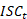 Měsíční index spotřebitelských cenIndex za září roku t
a v případě Dopravního roku, který začíná v červnu, za březen roku t2Upravený index spotřebitelských cen (Upravený ISC)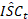 , kde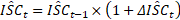 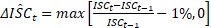 nebo v případě, že se jedná o změnu v průběhu cca poloviny kalendářního roku (např. mezi zářím roku t-1 a březnem roku t)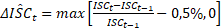 Index za září roku t
a v případě Dopravního roku, který začíná v červnu, za březen roku t3Index mezd v MSKPrůměrná hrubá měsíční mzda podle místa pracoviště zaměstnanců v Moravskoslezském kraji za rok t-2 děleno hodnotou stejného ukazatele za r. 2018, násobeno 100Hodnota za rok t-2 dostupná v prosinci roku t a v případě Dopravního roku, který začíná v červnu, dostupná 
v červnu roku t4Index pro CNGPrůměrná cena CNG ve veřejných plnících stanicích na území Moravskoslezského kraje za posledních 12 měsíců ke konci určeného měsíce roku t, děleno stejnou hodnotou za posledních 12 měsíců ke konci stejného měsíce roku 2020, násobeno 100. Pokud není k dispozici spolehlivý zveřejněný údaj, Objednatel provede vlastní šetření cen ve všech veřejných plnících stanicích na území Moravskoslezského kraje.Dle průměru posledních 12 měsíců ke konci října roku t
a v případě Dopravního roku, který začíná v červnu, dle průměru posledních 12 měsíců, ke konci dubna roku t5Index cen průmyslových výrobců Index cen elektřiny (index Elektřiny, přenosu, rozvodu – součást ICPV 7004, podle sekce, subsekce, oddílu a skupiny CZ-CPA, kód D351, určovaný ČSÚ)Index za září roku t
a v případě Dopravního roku, který začíná v červnu, za březen roku t6Elektronické mýtnéPrůměrná relevantní výše v Dopravním roce t (případně v jeho části) děleno částkou pro první Dopravní rok, kdy je mýtné aplikovatelné, násobeno 100, 
kde relevantní výše je počítána vždy na základě skutečného počtu Vozokm Spojů plánovaných na silnicích, kde se vybírá elektronické mýtné, a podle typu vozidla plánovaného pro každý Spoj. Pro vyloučení pochybností: index je počítán jednotně bez ohledu na pohon.Index dle ustanovení aktuálně platných právních předpisů za Dopravní rok t7Poplatek KODISVýše v Dopravním roce t děleno výší ve Výchozím roce, násobeno 100Index dle aktuální výše poplatku KODISU za Dopravní rok tČíslo cenotvorné položkyNázev cenotvorné položkyRozděleníPoužívaný cenový index11aPohonné hmoty a olejeCNGIndex pro CNG11bPohonné hmoty a olejeElektroIndex cen průmyslových výrobců11cPohonné hmoty a olejeOstatníUpravený ISC12Přímý materiál a energieUpravený ISC13Opravy a udržování Upravený ISC14aOdpisyVozidlaUpravený ISC14bOdpisyOstatníUpravený ISC15Leasing (pronájem) - bez finančních nákladůUpravený ISC16aPřímé mzdyŘidičiIndex mezd v MSK16bPřímé mzdyOstatníIndex mezd v MSK17aSociální a zdravotní pojištěníŘidičiIndex mezd v MSK17bSociální a zdravotní pojištěníOstatníIndex mezd v MSK18CestovnéUpravený ISC19Úhrada za použití infrastrukturyUpravený ISC20Silniční daň(žádný) 21Elektronické mýtnéElektronické mýtné22Pojištění zákonné odpovědnostiUpravený ISC23Ostatní přímé nákladyUpravený ISC24Ostatní službyUpravený ISC25Režijní nákladyUpravený ISC97Finanční nákladyUpravený ISC98ZiskUpravený ISC99Poplatek KODISUrčuje Objednatel